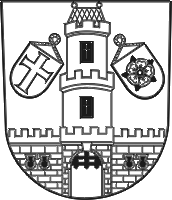 Dotační program města Strakonice na podporu kultury v roce 2020Dotační program města Strakonice na podporu kultury v roce 2020 (dále jen program) zpracovaný na základě zákona č. 250/2000 Sb., o rozpočtových pravidlech územních rozpočtů, ve znění pozdějších předpisů, byl schválen Zastupitelstvem města Strakonice dne 26. 2. 2020 pod usnesením č. 113/ZM/2020.  I. Účel a důvody podporyCílem je poskytnutí finančních prostředků na podporu kulturních aktivit a udržení tradic na území města Strakonice v oblasti kultury. Očekávaným přínosem je zkvalitnění a obohacení kulturního vyžití občanů a návštěvníků města. Opatření 1: Podpora celoroční činnosti v oblasti kultury Podpora celoroční činnosti kulturních subjektů (zejména hudebních, tanečních, folklorních, pěveckých, divadelních nebo společenských) působících na území města, udržujících 
a rozvíjejících tradice a žánrovou rozmanitost ve městě.Opatření 2: Podpora jednorázových kulturních akcí a projektůPodpora kulturních akcí a projektů rozšiřujících žánrovou nabídku města, oživujících veřejné prostory města, podporujících místní kulturu a tradice, oslav významných výročí, vydavatelské činnosti spojené s veřejnou prezentací vydávaného média, propagačních aktivit v oblasti kultury zviditelňujících město, prezentace a reprezentace města na soutěžích, přehlídkách a festivalech na území ČR i v zahraničí.    II. Finanční rámec programuZdrojem pro poskytování dotací jsou finanční prostředky zapojené v rozpočtu města Strakonice pro rok 2020.Celková alokace finančních prostředků pro poskytování dotací v oblasti kultury na rok 2020 činí 650 000 Kč.Orgánem příslušným k rozhodnutí o žádosti o poskytnutí dotace do výše 50 000 Kč (včetně) je Rada města Strakonice a v částce vyšší než 50 000 Kč Zastupitelstvo města Strakonice dle návrhu Komise pro kulturu a cestovní ruch města Strakonice (dále hodnoticí komise). Pokud nebudou finanční prostředky určené na dotace z jakýchkoliv důvodů vyčerpány, může Rada města Strakonice popřípadě Zastupitelstvo města Strakonice rozhodnout o jejich dalším využití v rámci schváleného rozpočtu příslušné organizace.Dotace i při splnění podmínek nemusí být přidělena v požadované výši. Dotace bude vyplacena bezhotovostním převodem. Maximální výše poskytnuté dotace v Opatření 1 i v Opatření 2 je 50 000 Kč.Výdaje hrazené z dotace nesmí být duplicitně hrazeny z jiných veřejných prostředků.  Na poskytnutí dotace není právní nárok.III. Harmonogram IV. Okruh způsobilých žadatelů Opatření 1Fyzická nebo právnická osoba, která působí na území města Strakonice v oblasti kultury. Celoroční činnost žadatele musí směřovat alespoň k jednomu kulturnímu vystoupení, koncertu, výstavě nebo veřejné prezentaci apod. ve městě Strakonice v podporovaném roce. 
Žadatel zároveň přijetím dotace souhlasí s tím, že v případě vyzvání ke spolupráci v rámci akce pořádané městem Strakonice nebo jeho příspěvkovými organizacemi vystoupí zdarma.Opatření 2Fyzická nebo právnická osoba, která pořádá akci na území města Strakonice nebo reprezentuje město Strakonice v oblasti kultury.Opatření 1, 2Žadatel nemá v době podání žádosti vůči městu Strakonice a jeho organizacím nesplněné povinnosti peněžité či nepeněžité povahy po lhůtě plnění.Žadatel podal žádost včetně příloh.Žadatelé nejsou oprávněni k předkládání žádostí ani k získání podpory, jestliže jsou v konkurzu nebo v likvidaci.V. Žádost o poskytnutí dotace1. Podání žádosti Žádost o poskytnutí dotace (dále jen žádost) včetně čestných prohlášení a povinných příloh se podává v originálním znění písemně na předepsaném formuláři v termínech stanovených v jednotlivých opatřeních na adresu: Městský úřad Strakonice, odbor školství 
a cestovního ruchu, Velké náměstí 2, 386 21 Strakonice nebo osobně na podatelnu popřípadě odbor školství a cestovního ruchu Městského úřadu Strakonice v době úředních hodin.Předepsaný formulář žádosti je k dispozici na www.strakonice.eu, v portálu samospráva, pod odkazem dotace.Žadatel musí pro každou jednotlivou akci podat samostatnou žádost (Opatření 2). Nelze žádat na jednu akci do různých dotačních programů města Strakonice. Na jednu akci nesmí být podána žádost dvěma žadateli. V takovém případě budou všechny žádosti vyřazeny. Žadatelem o dotaci nemůže být organizace zřízená nebo založená městem Strakonice.Nelze žádat na dofinancování projektu, který je již finančně městem Strakonice podpořen.Za přijetí žádosti je považováno její převzetí oprávněným pracovníkem Městského úřadu Strakonice.V případě zaslání žádosti poštou je rozhodující pro dodržení termínu uzávěrky datum doručení na podatelnu Městského úřadu Strakonice. Žádost přijatá mimo stanovenou lhůtu pro přijetí žádosti bude vyřazena.2. Posouzení žádostiOdbor školství a cestovního ruchu provede věcnou a formální kontrolu úplnosti podaných žádostí včetně čestných prohlášení a povinných příloh dle jednotlivých opatření programu. Pokud žádost vykazuje formální nebo věcné nedostatky, bude žadatel vyzván k jejich odstranění nejpozději do 7 kalendářních dnů od vyzvání. Pokud tak neučiní, bude žádost vyřazena z dalšího hodnocení. Žádosti a souhrnné podklady nezbytné k výslednému hodnocení předá odbor školství a cestovního ruchu Městského úřadu Strakonice k projednání hodnoticí komisi. Její stanovisko odbor školství a cestovního ruchu Městského úřadu Strakonice předloží k projednání Radě města Strakonice.  3. Rozhodnutí o žádostiO přijatém usnesení z jednání Rady města Strakonice vyrozumí žadatele odbor školství 
a cestovního ruchu Městského úřadu Strakonice.V případě přiznání dotace bude s žadatelem uzavřena veřejnoprávní smlouva – Smlouva 
o poskytnutí dotace.VI. Hodnocení žádostiHodnoticí komiseHodnoticí komise je složena z členů Komise pro kulturu a cestovní ruch města Strakonice. Komise je usnášeníschopná v případě, že je přítomna nadpoloviční většina všech členů hodnoticí komise. Do hodnocení budou započteny i body členů komise, kteří hodnoticí tabulky dodají v řádném termínu, ale samotného jednání komise se nezúčastní.Pokud je člen hodnoticí komise zároveň žadatelem nebo členem žádající organizace, nesmí tuto žádost hodnotit.Kritéria pro hodnoceníPři hodnocení budou sečteny body přidělené všemi členy hodnoticí komise, pro výsledné hodnocení bude tato hodnota zprůměrována.Pro kladné doporučení Radě města Strakonice poskytnout dotaci je nutné získat min. 40 bodů. VII. Vyúčtování poskytnuté dotaceŽadatel, jemuž byla schválena dotace, je povinen předložit písemně vyúčtování poskytnuté dotace na předepsaném formuláři v termínu stanoveném ve Smlouvě 
o poskytnutí dotace na adresu: Městský úřad Strakonice, odbor školství a cestovního ruchu, Velké náměstí 2, 386 21 Strakonice nebo osobně na podatelnu popřípadě odbor školství a cestovního ruchu Městského úřadu Strakonice v době úředních hodin.Předepsaný formulář - Vyúčtování poskytnuté dotace - je k dispozici na internetových stránkách města Strakonice www.strakonice.eu v portálu samospráva pod odkazem dotace. Vyúčtování musí být podepsáno žadatelem, jemuž byla schválená dotace.Minimální finanční spoluúčast žadatele na uznatelných nákladech projektu v % pro jednotlivá opatření je závazná.  Čerpání dotace musí být doloženo fotokopiemi prvotních účetních dokladů včetně  fotokopií dokladů o zaplacení. Doložení fotokopie dokladu o zaplacení se nevyžaduje, 
je-li provedení úhrady seznatelné přímo z prvotního dokladu.Na originálu účetního dokladu musí být uvedeno – hrazeno z dotace města Strakonice.Vyúčtování obsahuje čestné prohlášení, že fotokopie předaných dokladů jsou shodné s jejich originály a nejsou použity u jiného poskytovatele dotace.V případě, že příjemce použije dotaci na úhradu záloh na energie, je povinen předložit i vyúčtování těchto záloh. Další náležitosti, které musí vyúčtování obsahovat, jsou uvedeny ve Smlouvě o poskytnutí dotace, v čl. III. Vypořádání a vyúčtování poskytnuté dotace.  V případě, že nebude část poskytnuté dotace vyčerpána, má příjemce povinnost vrátit  nevyčerpanou část zpět na účet města Strakonice.Pokud bude poskytnutá dotace použita v rozporu se schváleným účelem, bude dotace příjemcem vrácena v plné výši zpět na účet města Strakonice.Kontrolu vyúčtování provede odbor školství a cestovního ruchu ve spolupráci s finančním odborem Městského úřadu Strakonice.Příjemce bere na vědomí, že neoprávněné použití nebo zadržení dotace je považováno za porušení rozpočtové kázně dle ust. § 22 a následujících zákona č. 250/2000 Sb., 
o rozpočtových pravidlech územních rozpočtů, ve znění pozdějších předpisů, v takovém případě nařídí poskytovatel odvod za porušení rozpočtové kázně a příslušné penále.    Uznatelné a neuznatelné náklady Uznatelné nákladyZ programu lze hradit pouze tzv. uznatelné náklady. Jedná se o náklady, které je příjemce dotace oprávněn vynaložit na realizaci svého projektu, a to v období dle harmonogramu dotačního programu. Opatření 1Zejména neinvestiční náklady na materiálně-technické zabezpečení činnosti především 
s dětmi a mládeží, cestovní výdaje, honoráře pro účinkující a odborné lektory, doprava 
a ubytování, výdaje spojené se soutěžemi a soustředěními, nájemné a energie, propagace, služby a poplatky spojené s veřejným vystoupením. Opatření 2Zejména neinvestiční náklady na materiálně-technické zajištění akce a projektů, pronájmy související s realizací akce, honoráře pro účinkující, doprava a ubytování účinkujících, propagace akce, ceny pro soutěžící.Neuznatelné nákladyPřímo nesouvisí s realizací projektu nebo vznikly mimo stanovené období realizace projektu. Nepeněžní plnění nákladů projektu je nepřípustné.Opatření 1, 2Jedná se zejména o náklady na občerstvení (stravné a pohoštění), mzdy a platy včetně odvodů, náklady na pokuty, sankce a odpisy, úroky, dary, bankovní poplatky, poplatky za telefonní a internetové služby, DPH, pokud je příjemce plátcem této daně a má nárok na odpočet daně, propagační předměty určené k prodeji. VIII. Publicita Příjemce dotace zveřejní informaci, že je jeho činnost podporována městem Strakonice (např. na internetových stránkách, v tištěných materiálech, médiích nebo při konání samotné akce), pokud je to technicky možné. Poskytovatel uděluje příjemci dotace souhlas s užitím znaku města Strakonice.IX. Závěrečná ustanoveníProgram byl zveřejněn na úřední desce Městského úřadu Strakonice dne 4. 3. 2020.Žadatel o dotaci odpovídá za pravdivost údajů uvedených v žádostech, čestných prohlášeních a ve všech povinných přílohách. Při zjištění nesrovnalostí bude požadováno jejich objasnění. Při zjištění zkreslených nebo nepravdivých údajů vyřadí Rada města Strakonice na doporučení hodnoticí komise žadatele o dotaci z hodnocení žádosti. V případě, že je dotace již vyplacena, doporučí odbor školství a cestovního ruchu Radě města Strakonice požadovat její vrácení v plné výši.Žadatel je povinen všechny změny údajů uvedených v žádosti oznámit písemně na Městský úřad Strakonice, odbor školství a cestovního ruchu.Informace k vyhlášenému programu je možné získat nejpozději do posledního dne lhůty stanovené pro podání žádosti na adrese:Městský úřad Strakonice, odbor školství a cestovního ruchuBc. Martina Dubová, tel.: 383 700 847e-mail: martina.dubova@mu-st.czMgr. Břetislav Hrdličkastarosta města Přílohy:Žádost o poskytnutí dotace Identifikace – čestné prohlášení žadatele – právnické osobyČestné prohlášení žadateleČestné prohlášení žadatele – členská základna Vyúčtování poskytnuté dotaceOpatřeníPodání žádosti Rozhodnutío žádosti doRealizace projektu v roce 2020Spoluúčast žadateleVyúčtování doAlokované finanční prostředkyAlokované finanční prostředkyOpatření 16.-30.4.202030.10.20201.1.-31. 12.30 % z uznatelných nákladů29.1.2021350 000Opatření 26.-30.4.202030.10.20201.1.-31.12.30 %z uznatelných nákladů29.1.2021300 000Opatření 1(podpora celoroční činnosti v oblasti kultury)Opatření 1(podpora celoroční činnosti v oblasti kultury)Opatření 2(podpora jednorázových kulturních akcí 
a projektů)Opatření 2(podpora jednorázových kulturních akcí 
a projektů)KritériumBodový rozsahKritériumBodový rozsahVeřejná kulturní činnost 0-30Obohacení kulturní nabídky města, reprezentace města 0-30Práce s dětmi a mládeží0-20Práce s mládeží nebo podpora komunitního života0-20Reprezentace města Strakonice0-20Předpokládaná návštěvnost a zaměření na cílovou skupinu0-20Podpora místních tradic0-15Umělecká hodnota0-10Umělecká hodnota0-15Hospodárnost a efektivita0-10Podpora místních tradic0-10Celkem max.100 bodůCelkem max. 100 bodů